PORTÁŠ 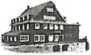 SMLOUVA O DODÁVCE SLUŽEBSMLUVNÍ STRANYHorský hotel Portáš, s. r. o., IČ 26858291, firma zapsaná v obchodním rejstříku vedeném Krajským soudem v Ostravě v odd. C., vl. 50578, sídlo: Nový Hrozenkov 244, PSČ 756 04, firma zastoupena a jednající: Daniel Václavek, jednatel,dále též „dodavatel".Gymnázium, Ostrava-Zábřeh, Volgogradská 6a, příspěvková organizace, Volgogradská 2632/6a, Ostrava-Zábřeh, PSČ 700 30, IČ: 00842737, zastoupena Mgr. Vít Schindler, ředitel školy,dále též „odběratel".PŘEDMĚT SMLOUVYPředmětem této smlouvy je závazek dodavatele dodat odběrateli hostinské, ubytovací a stravovací služby a závazek odběratele tyto služby odebrat a uhradit cenu za dodávku těchto služeb dle této smlouvy.OSTATNÍ UJEDNÁNÍUbytovací služby budou poskytnuty v objektu Horský hotel Portáš, Nový Hrozenkov 244, pronájmem hotelových pokojů, typ dvou a vícelůžkový, se společným soc. zařízením na patrech, i s vlastním soc.zařízením na pokoji.Stravovací služby budou poskytnuty v objektu Horský hotel Portáš, Nový Hrozenkov 244, ve stravovací části objektu, dle pokynů dodavatele. Stravovací služby budou poskytnuty ve formě:snídaně bez obsluhy s teplými nápoji  v 8,00 hod,oběd bez obsluhy ve složení polévka, vařené hlavní jídlo s přílohou, nealkoholický nápojv 12,00 hod,	večeře bez obsluhy ve složení vařené jídlo, nealkoholický nápoj v 18,00 hod,dopolední a odpolední nápojové občerstvení bez obsluhy (čaj).TURNUSYSlužby budou poskytovány v týdenním turnusu takto:den - 11.2.2024 - příjezd účastníků od 11:00 do 13:00 hod., oběd, ubytováni účastníků,večeře;až 5. den: trvající ubytování účastníků, snídaně, dopolední nápojové občerstvení, oběd,odpolední nápojové občerstveni, večeře;6. den - 16.2.2024 - snídaně, ukončení ubytování do 10:00 hod.Turnus je určen pro max. 45 osob, pokud se smluvní strany nedohodnou jinak.Turnus bude plněn v termínu: 11.2.2024-16.2.2024 – cca 36 osob;CENACena za poskytované služby byla sjednána dohodou ve výši 3650,-Kč (tedy 730,-Kč/osoba/den) včetně daně z přidané hodnoty za jeden pětidenní turnus.Daň z přidané hodnoty bude účtována ve výši dle aktuálních sazeb ke dni zdanitelného plnění a obecného právního předpisu.Cena dle článku 5.1 nebo poplatek dle článku 6.1 této smlouvy se skládá ze zálohy a doplatku. Záloha nejméně ve výši 30% ceny turnusu (na jednoho účastníka tedy min. 1095,-Kč/osoba) je splatná do 15. listopadu 2023 formou bankovního převodu na účet dodavatele. Po uhrazení zálohy vystaví dodavatel zálohovou fakturu a doručí ji odběrateli. Doplatek celkové ceny turnusu je splatný převodem na základě faktury vystavené dodavatelem.Bankovní účet dodavatele vedený Trinity Bank, č. ú.: 1018106/2070 VS 11021602241.STORNO POPLATKYPři zrušení turnusu je odběratel povinen uhradit dodavateli storno poplatky za každého původně objednaného účastníka (vztahuje se tedy i na jednotlivé případy zrušení turnusu účastníkem bez náhradníka):zrušení turnusu 60 a více dní před datem zahájení turnusu - poplatek ve výši 10% ceny za poskytované služby dle článku 5.1 této smlouvy; zrušení turnusu 30 až 59 dní před datem zahájení turnusu - poplatek ve výši 30% ceny za poskytované služby dle článku 5.1 této smlouvy; zrušení turnusu 7 až 29 dní před datem zahájení turnusu - poplatek ve výši 50% ceny za poskytované služby dle článku 5.1 této smlouvy; zrušení turnusu 7 a méně dní před datem zahájení turnusu - poplatek ve výši 100% ceny za poskytované služby dle článku 5.1 této smlouvy.Odběratel oznámí zrušení turnusu písemným oznámením doručeným odběrateli, telefonicky na číslo 571451106 nebo elektronickou poštou na adresu: hotel@hotelportas.czZÁVĚREČNÁ USTANOVENÍNení-li touto smlouvou nebo obecně závazným právním předpisem stanoveno jinak, řídí se právní vztahy smluvních stran ustanoveními zákona č. 89/2012 Sb., občanského zákoníku, v platném a účinném znění.Nedílnou součástí této smlouvy je příloha o škodách na zařízení hotelu Portáš v ubytovací části a veřejných prostorách hotelu, které budou písemně zaznamenány a potvrzeny podpisy dodavatele i odběratele při nástupu na turnus a po jeho skončení před odjezdem. Škody, které vznikly prokazatelně zaviněním odběratele v období turnusu, budou vyčísleny a v dohodnuté výši uhrazeny odběratelem před odjezdem v hotovosti, nebo se odběratel písemně zaváže k jejich úhradě do 14 dní bezhotovostně bankovním převodem na účet dodavatele, případně úhradou z pojištění odběratele, pokud má odběratel pojištění pro tento účel sjednáno.Pokud objednatel nenaplní kapacitu hotelu v počtu nejméně 40 účastníků, vyhrazuje si dodavatel možnost doplnit zbývající kapacitu jinými hosty. Obsazení lůžek na pokojích účastníky pobytu bude předem oběma stranami odsouhlaseno, počet lůžek na pokojích bude maximálně využit. Pokud zůstanou na pokojích volná lůžka, nebo požaduje-li objednatel vyhradit celý neobsazený pokoj pro své účely (např. jako izolaci), uhradí objednatel tuto kapacitu jako neobsazená lůžka dle platného ceníku ubytování hotelu.Pozbude-li některé ustanovení této smlouvy platnosti či účinnosti, nebo ukáže-li se některé ustanovení této smlouvy neplatným nebo neúčinným, zůstávají ostatní ustanovení této smlouvy v platnosti a místo neplatných nebo neúčinných ustanovení smlouvy se použijí ustanovení obecně závazného právního předpisu; na platnost a účinnost celé smlouvy nemá neplatnost či neúčinnost některého ustanovení žádný vliv a smlouva jako celek zůstává platnou a účinnou.Tato smlouva nabývá platnosti a účinnosti dnem podpisu obou smluvních stran.Po přečtení této smlouvy smluvní strany prohlašují a svými podpisy potvrzují, že všem ustanovením této smlouvy porozuměly, že tato smlouva byla sepsána podle jejich pravé a vážné vůle, že žádná ze smluvních stran neuzavírá tuto smlouvu v tísni, že žádná ze smluvních stran podmínky této smlouvy nepovažuje pro sebe za nápadně nevýhodné.Tato smlouva se vyhotovuje v celkem 2 vyhotoveních, z nichž právní význam originálu mají pouze vyhotovení s originálními podpisy statutárních orgánů a otiskem razítek smluvních stran. Každá ze smluvních stran obdrží jedno vyhotovení smlouvy.Vdne2023dodavatelHorský hotel Portáš, s. r. o. IČ 26858291Daniel Václavek, jednatelodběratelGymnázium, Ostrava-Zábřeh
IČ 00842737Mgr. Vít Schindler, ředitel školy2.